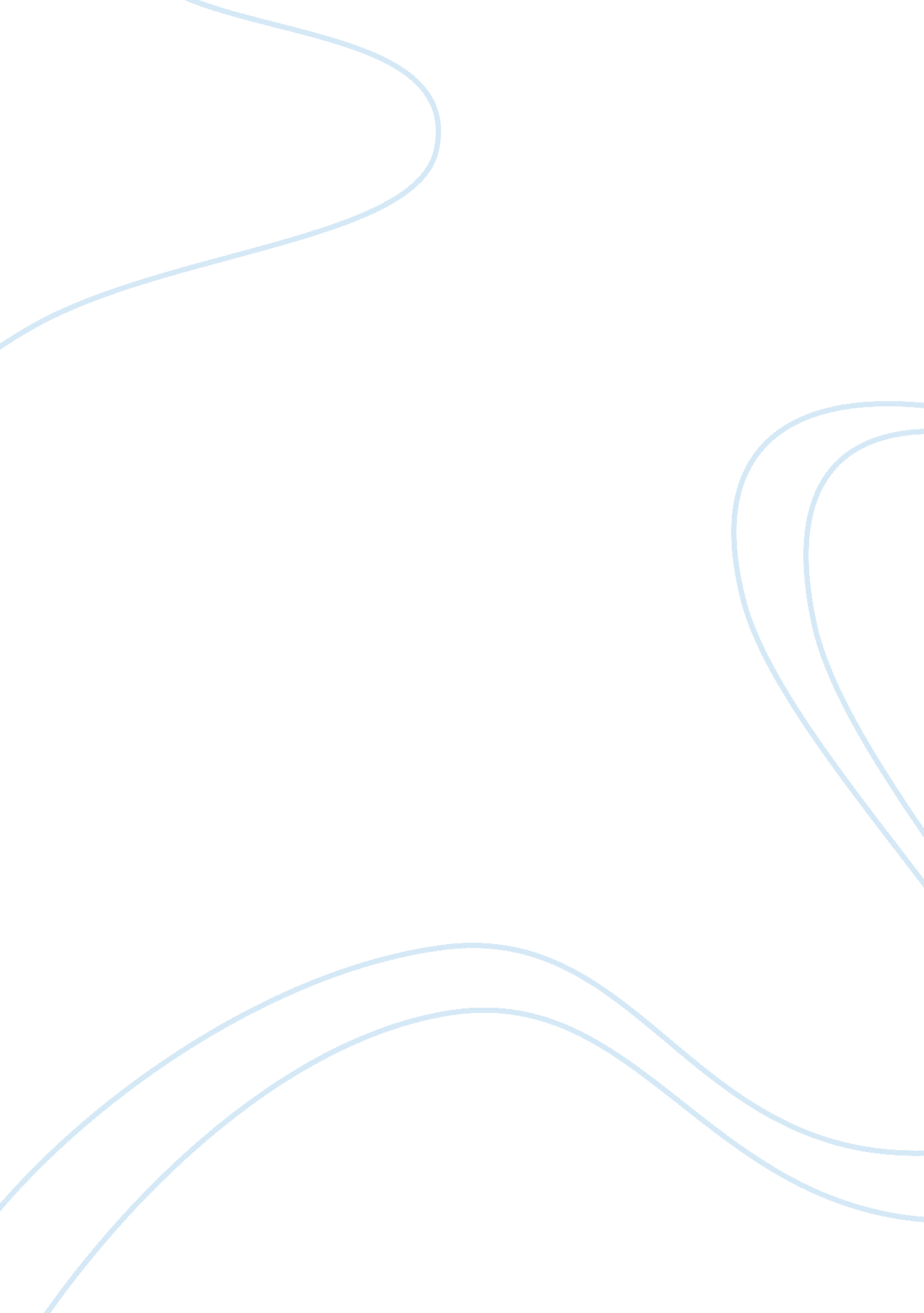 Love and relationships updatesLife, Relationships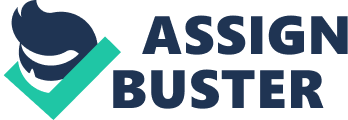 Communicationis the key to maintaining a healthy relationship. Taking serves to nurture your relationship and prevents problems or issues from festering. ” Working things out is part of every relationship and everyone will do it differently. Many would have never been that serious when it comes to knowing more about how relationships work and how will it ever go well. Here’s how to deal with conflicts and how to manage your relationships. Learn to manage your time. If you really love the person you are in a relationship with, you should never forget that time is very much important when it comes to relationships. Remember that some people feel important when they are given time. To spend time on something thoroughly and effectively, takes time. And while this sounds redundant, it is a fundamental truth: to take time, takes time. Therefore, knowing how to use time effectively is essential. Use healthy communication to resolve conflicts. Try to see things from each other’s point of view. Negotiate in times of disagreements; understand that you cannot win at all times. Listen without judging. Stick to issues and do not attack the person, his beliefs or even hisculture. Accept each other’s uniqueness. Realize that your differences enrich your relationship. Don’t sweat the small stuffs out. “ Accept my supposed quirkiness as a woman and I’ll be accepting yours as a man. ” as others would usually put in. From the start, build a foundation based onrespectand apprec- iation of each other’s characteristics. Explore each other’s differences and interests and build them to make your relationship as a couple stronger. Don’t drag about the past. You see, PAST is PAST. You should never go back to it anymore because it is done. All you have to do is just to learn from it and prevent your mistakes and continue doing what is simply right. Take time to reflect on your own history as a third party looking in without judgment: simply observe. Understand that you are not your past. Understand that the situations and patterns and people in your life created your experiences, they didn’t create you. Knowing and understanding your past and some of your patterns will help you to recognize why you hold on and repeat self-destructive behaviors. Understanding creates awareness; awareness helps you break the cycle. Build your trust. Trust is the treasure of our daily lives. However, we do not understand its value. It is generally seen that trust in our daily lives is disappearing fast. Why have we become so suspicious that we can never enter into meaningful relationships with each other? Why can we not behave as normal human beings? After all when we were born as human beings the first lesson we learnt was that we should trust each other. However, as our lives progressed slowly, trust began to diminish. Ourchildhoodinnocence gave way to calculations in which there was no place for trust. Trust in each other gives strength and vitality to our relationships. It gives us innerhappiness, which is priceless. It brings joy all around and life appears brighter and brighter . Its fragrance spreads far and wide. When you trust each other you feel self-confident. Trusting each other gives us a sense of deep bonding. It signifies that we are united to fight the battles ahead. It is indeed the communication in which relationships rely into. Without proper understanding and communication, a relationship can either deteriorate or be simply gone in a blink. The reason why most relationships couldn’t gone farther and longer is because they cannot talk about their problems, and egoistic people always are egoistic. Nobody wants to go under the other. Love is never about one but is about two or more hearts bind together as ONE. Love thinks less of oneself and it always gives and protects the other. Whenever we think that we are going wrong in love, we should never forget of the definition or should we say real definition of love in the Bible, it’s I Corinthians 13. 